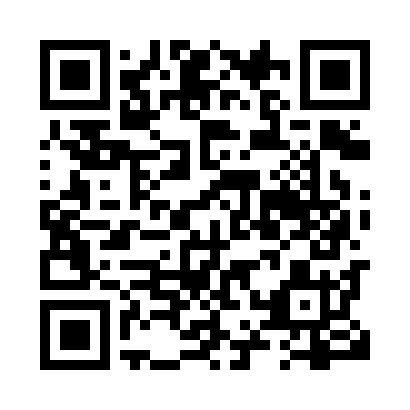 Prayer times for Bon Air, Ontario, CanadaWed 1 May 2024 - Fri 31 May 2024High Latitude Method: Angle Based RulePrayer Calculation Method: Islamic Society of North AmericaAsar Calculation Method: HanafiPrayer times provided by https://www.salahtimes.comDateDayFajrSunriseDhuhrAsrMaghribIsha1Wed4:316:081:196:218:3110:092Thu4:296:071:196:228:3210:103Fri4:276:051:196:228:3410:124Sat4:256:041:196:238:3510:145Sun4:236:021:196:248:3610:166Mon4:216:011:196:258:3710:187Tue4:196:001:196:258:3910:208Wed4:175:581:196:268:4010:229Thu4:155:571:196:278:4110:2310Fri4:135:561:196:288:4210:2511Sat4:115:541:196:288:4410:2712Sun4:095:531:196:298:4510:2913Mon4:075:521:196:308:4610:3114Tue4:065:511:196:318:4710:3315Wed4:045:491:196:318:4910:3516Thu4:025:481:196:328:5010:3617Fri4:005:471:196:338:5110:3818Sat3:585:461:196:338:5210:4019Sun3:575:451:196:348:5310:4220Mon3:555:441:196:358:5410:4421Tue3:535:431:196:358:5510:4522Wed3:525:421:196:368:5610:4723Thu3:505:411:196:378:5810:4924Fri3:495:401:196:378:5910:5125Sat3:475:391:196:389:0010:5226Sun3:465:391:196:389:0110:5427Mon3:445:381:206:399:0210:5528Tue3:435:371:206:409:0310:5729Wed3:425:371:206:409:0410:5930Thu3:415:361:206:419:0411:0031Fri3:395:351:206:419:0511:02